graduate COMMITTEE 
curriculum PROPOSAL FORM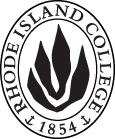 A. Cover page	. B. NEW OR REVISED COURSESD. SignaturesD.1. Approvals:   Required from department chairs, program directors, and deans from the academic unit originating the proposal.  D.2. Acknowledgements: Required from all departments (and corresponding dean) impacted by the proposal. Signature does not indicate approval.  Concerns should be brought to the attention of the graduate committee chair for discussion.A.1. Course or programREAD 667 Literacy Coaching and Administration of Programs READ 667 Literacy Coaching and Administration of Programs READ 667 Literacy Coaching and Administration of Programs READ 667 Literacy Coaching and Administration of Programs READ 667 Literacy Coaching and Administration of Programs Replacing Academic UnitSchool of EducationSchool of EducationSchool of EducationSchool of EducationSchool of EducationA.2. Proposal typeRevision to Prerequisites Revision to Prerequisites Revision to Prerequisites Revision to Prerequisites Revision to Prerequisites A.3. OriginatorNatasha FeinbergNatasha FeinbergHome department ELEDHome department ELEDA.4. RationaleAdditional Information for new programsThe purpose of this proposal is to change the prerequisites for this course to include “or with consent of the instructor.” Now that Right to Read initiatives are in place, all current teachers will have their Dyslexia Awareness or Dyslexia Proficiency trainings as background knowledge for this class.The purpose of this proposal is to change the prerequisites for this course to include “or with consent of the instructor.” Now that Right to Read initiatives are in place, all current teachers will have their Dyslexia Awareness or Dyslexia Proficiency trainings as background knowledge for this class.The purpose of this proposal is to change the prerequisites for this course to include “or with consent of the instructor.” Now that Right to Read initiatives are in place, all current teachers will have their Dyslexia Awareness or Dyslexia Proficiency trainings as background knowledge for this class.The purpose of this proposal is to change the prerequisites for this course to include “or with consent of the instructor.” Now that Right to Read initiatives are in place, all current teachers will have their Dyslexia Awareness or Dyslexia Proficiency trainings as background knowledge for this class.The purpose of this proposal is to change the prerequisites for this course to include “or with consent of the instructor.” Now that Right to Read initiatives are in place, all current teachers will have their Dyslexia Awareness or Dyslexia Proficiency trainings as background knowledge for this class.The purpose of this proposal is to change the prerequisites for this course to include “or with consent of the instructor.” Now that Right to Read initiatives are in place, all current teachers will have their Dyslexia Awareness or Dyslexia Proficiency trainings as background knowledge for this class.A.5. Student impactMore students will be able to use this class as an elective.More students will be able to use this class as an elective.More students will be able to use this class as an elective.More students will be able to use this class as an elective.More students will be able to use this class as an elective.More students will be able to use this class as an elective.A.6. Impact on other programsNoneNoneNoneNoneNoneNoneA.7. Resource impactFaculty PT & FT: nonenonenonenonenoneA.7. Resource impactLibrary:nonenonenonenonenoneA.7. Resource impactTechnologynonenonenonenonenoneA.7. Resource impactFacilities:nonenonenonenonenoneA.8. Semester effectiveSummer 2024A.9. Rationale if sooner than next FallA.9. Rationale if sooner than next FallOld (for revisions only)ONLY include information that is being revised, otherwise leave blankNewExamples are provided within some of the boxes for guidance, delete just the examples that do not apply.B.1. Course prefix and number READ 667READ 667B.2. Cross listing number if anyB.3. Course title Literacy Coaching and Administration of ProgramsLiteracy Coaching and Administration of ProgramsB.4. Course description B.5. Prerequisite(s)Graduate status, Enrollment in the M.Ed. in Reading program; READ 501, READ 534, 629; SPED 546Graduate status, Enrollment in the M.Ed. in Reading program; READ 501, READ 534, 629; SPED 546 or consent of the instructorB.6. OfferedB.7. Contact hours B.8. Credit hoursB.9. Justify differences if anyB.10. Grading system B.11. Instructional methodsB.11.a  Delivery MethodB.12.CategoriesB.13. How will student performance be evaluated?B.14. Redundancy with, existing coursesB. 15. Other changes, if anyB.16. Course learning outcomes: List each outcome in a separate rowProfessional organization standard(s), if relevant How will each outcome be measured?1. Model fair-mindedness, empathy, and ethical behavior when teaching students and working with other professionals.RIPTS 6,7ILA 1.3Practicum/Coaching2. Communicate the importance of fair-mindedness, empathy, and ethical behavior in professional behavior.RIPTS 6, 7ILA 1.3Coaching/Coaching log3. Demonstrate support for teachers and other personnel in the design, implementation, and evaluation of reading and writing curriculum for all students.RIPTS 7, 8, 10ILA 2.1Coaching4. Demonstrate support for classroom teachers and education personnel to implement instructional approaches for all students.  RIPTS 4, 6, 7, 8, 9, 10ILA 2.2Coaching5. Collaborate with and provide support to all teachers in the analysis of data, using the assessment results with all students.  RIPTS 7, 10ILA 3.2Self-Evaluation, Coaching6. Lead teachers to analyze and use classroom, individual, grade-level, or school-wide assessment data to make instructional decisionsRIPTS 7, 9Coaching7. Demonstrate support for teachers to provide differentiated instruction and work with teachers to develop students as agents of their own literacy learning.RIPTS 4, 6, 7, 8, 9Coaching, Videos of Coaching Cycle, Cognitive Maps8. Demonstrate support for teachers and lead other educators to recognize their own cultures in order to teach in ways that are responsive to students’ diverse backgrounds.RIPTS 4, 7, 10Self-Evaluation, Coaching9. Encourage and support teachers to use routines during reading and writing instruction (e.g. time allocation, transitions from one activity to another, discussions, and peer feedback).RIPTS 6ILA 5.3Videos of Coaching Cycle, Self-Evaluation, Cognitive Maps10. Encourage and support teachers to use a variety of classroom configurations (i.e., whole class, small group, and individual) to differentiate instruction.RIPTS 6ILA 5.4Videos of Coaching CycleSelf-Evaluation11. Demonstrate effective interpersonal, communication and leadership skills.RIPTS 7, 8ILA 6.2Videos of Coaching Cycle12. Encourage and support teachers in their efforts to use technology in literacy assessment and instruction.RIPTS 7, 10ILA 6.2Videos of Coaching Cycle, Self-EvaluationNamePosition/affiliationSignatureDateNatasha FeinbergProgram Director of M.Ed. in ReadingNatasha J. Feinberg9/17/23Leslie SeveyChair of ELEDLeslie A. Sevey 10.30.23Carol CummingsDean of FSEHDCarol Cummings1/4/24NamePosition/affiliationSignatureDateTab to add rows